ATTENTION: DERBY DRIVERS & PIT CREW MEMBERS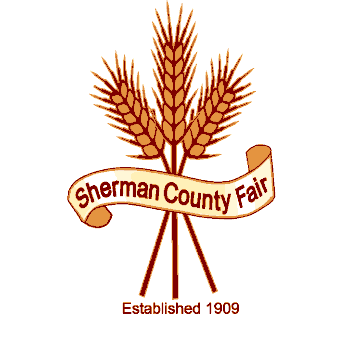   The Sherman County Fair Demolition Derby will be held on Saturday, August 24, 2019 at the Sherman County Fairgrounds in Moro Oregon. Derby check in will start at 6:30 p.m. Please make sure you read the rules they have been updated, entry fee is $50.00.   Our Derby Director will be Keegan Kock. I would like to thank the director, you drivers and crew members and other volunteers for another successful derby in advance!On Derby Day ALL vehicles must be at the arena for inspection no later than 6:30 p.m., Saturday August 24th.  All vehicles will be inspected and we must make sure all of your paperwork is in order.  Time Trials will begin after check in is completed.  Heat placement will be the luck of the draw. Early entries are encouraged.Entry forms and entry money are to be returned to:     Sherman County Fair Board Secretary;  P.O. Box 45 Wasco, OR  97065      Prize money to be awarded >>	Car Class Heat Prize Money:  1st place -- $150.00 & Trophy Time Trial Winner -- $ 75.00 & trophyPeople’s Choice – $ 75.00 & trophyHardest Hit -- $150.00 & trophyFinale:  1st Place -- $1500.00 & trophy              2nd Place -- $525.00 & trophy              3rd Place -- $375.00 & trophyThank you!!Sherman County Fair BoardMoro, Oregon 97039SHERMAN COUNTY FAIR DEMOLATION DERBY ENTRY FORMENTRY FEE - $50.00 PER CAR or TRUCK AND REQUIRED WITH ENTRY FORM. PASSES WILL BE MAILED TO DRIVERS WHICH WILL INCLUDE 3 PIT PASSES FOR CREW MEMBERS.  ENTRY FORMS ARE DUE BY AUGUST 24th by 2:00 pm.   PLEASE GET YOUR ENTRY FORM IN EARLY.  ENTRIES MAY BE ACCEPTED THE DAY OF THE RACE IF SPACE IS AVAILABLE.Please Print:Driver ________________________________Licenses #_______________________________Crew Member _________________________________________________________________Crew Member _________________________________________________________________Crew Member _________________________________________________________________Car Owners Name _____________________________________________________________________Car Number requested - 1st Choice _______________ 2nd Choice _________________.  Numbers are issued on a first come basis.  Should you have no preference a number will be assigned.  Your number choice conformation will be mailed to you with your passes.SPONSOR (S) ________________________________________________________________________________________________________________________________________________________________________________________________________________________________________Make of car/truck _____________________________ Model _______________________ Year ______Applicant’s Name Address _____________________________________________________________________________________________ Phone: _____________________________________Mail Entries to:  Sherman County Fair                              P.O. Box 45                              Wasco, OR  97065SHERMAN COUNTY FAIR DEMO DERBY RELEASE FORMThe Sherman County Fair does NOT provide insurance for any participant in any way for any purpose.I, the undersigned hereby waive the Sherman County Fair and or their agents from any and all claims for Liability, or Negligence arising from or during the Sherman County Fair Demolition Derby that will be held August 24, 2019 in Moro Oregon.I understand NO insurance is provided to the participants or their parties for any purpose and that the Sherman County Fair makes no statement express or implied as to liability.I have read and understand the Rules & Regulations for the Sherman County Fair Demolition Derby and have been provided with a copy of the Rules & Regulations and will comply with them.Date ________________________Driver Signature ________________________________ Print Name please________________________Pit Crew Member Signature _________________________ Print Name ___________________________Pit Crew Member Signature _________________________ Print Name ___________________________Pit Crew Member Signature _________________________ Print Name ___________________________PLEASE RETRUN THIS FROM WITH YOUR ENTRY FORM, THANKS!SHERMAN COUNTY DEMO DERBY ANNOUNCERS SHEETPLEASE LIST ANY INFO AS YOU WANT IT ANNOUNCEDCAR NUMBER   ______________________DRIVERS NAME (Printed) ____________________________________________________PIT CRW MEMBERS (Printed___________________________________________________________PREVIOUS DERBY EXPERIENCE >> _________________________________________________________________________________      __________________________________________________________________________________SPONSORS >> _______________________________________________________________________________________________________________________________________________________________________________________________________________________________________________________________________________________________________________________________________________________________________________________________________________________________________________________________________________________________________________________________________________________________________________________________________ 